ЛИТЕРАТУРНОЕ ЧТЕНИЕ [ 2 класс ]Каждый год в Сказочной Австралии проходит регата. Регата – это гонки на судах по морю.  Звери строят корабли, лодки, плоты. На своих судах жители Сказочной Австралии выходят в море и борются за приз. В этом году в регате впервые участвуют кволлята. Помоги им подготовиться к соревнованию.1. Самое сложное в любом приключении – уговорить маму. Кволлята решили написать маме письмо с просьбой отпустить их на регату. Сумчатый Крот советует кволлятам использовать в письме больше выразительных средств. Помоги им разобраться, что такое выразительные средства. Заполни вторую строку таблицы.								Ответ:1) Солнечная улыбка				А) Сравнение2) Лес, точно терем расписной,		Б) Олицетворение    Лиловый, золотой, багряный			В) Эпитет		3) Ночью луна смотрит на нас с неба	СПРАВКА: Сравнение – фигура речи, в которой один предмет сравнивается с другим. Олицетворение – присвоение неодушевлённым предметам свойств одушевлённых. Эпитет – это художественное определение явления или предмета. 2. Возвращаясь от Сумчатого Крота, кволлята наблюдали забавную ситуацию. Они решили рассказать о ней своей маме. Кволята говорили одновременно, и мама ничего не поняла. Расставь предложения в правильном порядке, чтобы получился связный рассказ.А) Она стала кидать в кувшин камушки, чтобы вода стала выше, и можно было пить.Б) Птичка не могла достать до дна.В) Захотелось птичке пить.Г) На дворе стоял кувшин с водой, а в кувшине была вода только на дне.В ответе запиши верную последовательность букв.  Ответ:_________3. Чтобы победить в регате, кволлята обратились за советом к капитану Такахе. Вместо совета Такахе рассказал байку: «Случай в лесу. Муравей подполз к ручью пить. Волна набежала и чуть его не потопила. Голубка несла ветку; она увидела – муравей тонет, и бросила ему ветку. Муравей сел на ветку и спасся. Потом охотник расставил сеть и хотел поймать голубку. Муравей подполз к охотнику и укусил его за ногу. Охотник охнул и уронил сеть. Голубка вспорхнула и улетела.» Капитан сказал, что эта история может многому научить кволлят. Чему же? Обведи букву выбранного ответа.А. ВзаимопомощиБ. Тому, что опасно находиться одному в лесуВ. Тому, что следует научиться плаватьГ. Тому, что нельзя ловить голубей4. В регате могут участвовать самые разные суда. Один из участников смастерил себе корабль, похожий на предмет, в котором летает Баба-Яга. Помоги кволлятам вспомнить название этого предмета.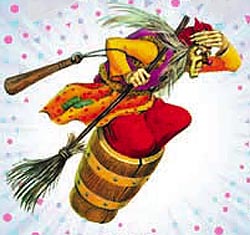 Обведи букву выбранного ответа.А. Ковёр-самолётБ. Сапоги скороходыВ. Ступа Г. Крылья5. Кволлята построили лодку и решили её испытать. Чтобы не скучать в первом плавании, кволлята взяли с собой книги. В итоге книги промокли. Помоги кволлятам восстановить книги. Заполни вторую строку таблицы.Унылая пора! Очей очарованье! 				А) природыПриятна мне твоя прощальная . . .(1) 				Б) красаЛюблю я пышное . . . (2) увяданье, 				В) покрытыВ багрец и в золото одетые . . . (3), 				Г) лесаВ их сенях ветра шум и свежее дыханье,И мглой волнистою . . . (4) небеса,И редкий солнца луч, и первые морозы,			   Ответ:И отдалённые седой зимы угрозы.6. Кволлята решили назвать свою лодку в честь самого короткого по содержанию произведения. Определи, как называется их судно.Обведи букву выбранного ответа.А. пословица		Б. сказка		В. потешка		Г. народная песняСПРАВКА: Пословица — краткое изречение (одно предложение), которое несёт в себе народную мудрость.Сказка – устный рассказ о вымышленных событиях. Имеет зачин, кульминацию, развязку.Потешка – короткий стишок или песенка для детей (несколько строк).Народная песня — песня, слова и музыку которой придумывал народ (более двух куплетов).7. Кволлята должны разделить обязанности на судне. Кто любит стихи – управляет парусом. Кто любит рассказы – гребёт вёслами. Вот только кволлята путаются, что такое поэзия, а что такое проза. Они прочитали тебе свои любимые отрывки. Помоги им определить, где проза, а где поэзия.8. Регата стартовала! Лодку кволлят обогнали несколько кораблей. Названия они не успели прочитать, но зато запомнили изображения на флагах. Определи названия обогнавших судов. Известно, что они названы в честь детских книг. Заполни вторую строку таблицы.1)			      2)			            3)			         4)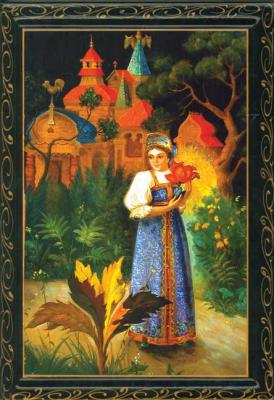 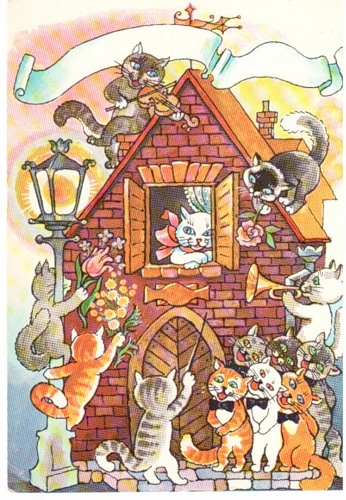 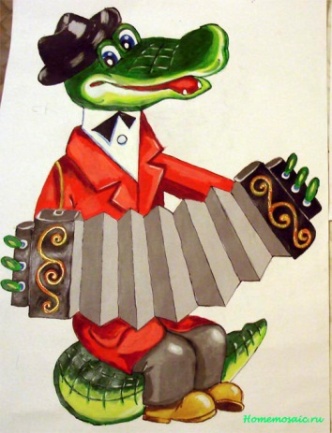 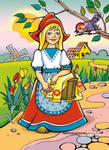 А) «Чебурашка» Б) «Аленький цветочек»					          В) «Красная Шапочка»Г) «Кошкин Дом»9. Вот и первые суда на финише! Но судьи не успели записать названия кораблей-победителей. Они записали только литературные жанры, которым соответствуют названия судов. Помоги судьям составить список.1) «Чародейкою зимою…» (Ф. Тютчев.)	А) русская народная сказка2) «Ворона и лисица» ( И. Крылов)                Б) басня                                                   3) «Лев и собачка» (Л. Толстой)	                     В) стихотворение4) «Кот, петух и лиса»				Г) рассказСПРАВКА: Ф. Тютчев – Известный русский поэт. Писал о природе.И. Крылов – Русский поэт, баснописец, переводчик, писатель.Л. Толстой – Один из наиболее широко известных русских писателей и мыслителей. Создал сборник рассказов для детей. 10. Кволлята тоже успешно завершили плаванье. Последним к финишу пришёл Сумчатый Крот. Когда Крота спросили о причинах поражения, он ответил загадочной фразой. В его фразе кволлята распознали отрывок басни. Определи название корабля Сумчатого Крота по произнесённой фразе. Обведи букву выбранного ответа.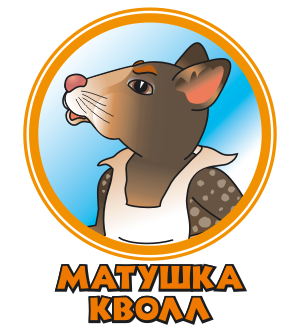 12312341) Буря мглою небо кроет,     Вихри снежные крутя,     То как зверь она завоет,     То заплачет как дитя2) Жил-был старик, и было у него три сына. Младшего все Иванушкой-дурачком звали.3) Тили-тили-тили-бом!     Загорелся кошкин дом!4) Один раз Павлик взял с собой Котьку на реку ловить рыбу. Но в этот день им не повезло: рыба совсем не клевала.А) ПрозаБ) ПоэзияЗаполни вторую строку таблицы.                        Ответ: 1234Попрыгунья СтрекозаЛето красное пропела;Оглянуться не успела,Как зима катит в глаза.А. «Слон и Моська»Б. «Лебедь, Рак и Щука»В. «Мартышка и очки»Г. «Стрекоза и Муравей»